                               Rumney Primary School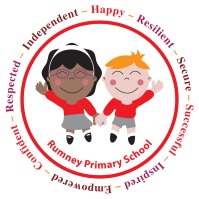   Very Important Information for Parents (GDPR) - MUST BE RETURNEDOn May 25th 2018 the rules regarding Data Protection in the UK changed. In order to conform to the General Data Protection Regulations (GDPR) we need your permission to share data about your child. This means that by law we need to inform you of how we share your child’s information with educational companies and systems.  In order for us to provide the best possible education for your child it is necessary for us to use some tools and software programs that assist us with your child’s learning.  Therefore we need your consent to share your child’s information with the following companies.  Please sign and return this form to your child’s class teacher no later than Thursday 20th December 2018.  Please note you must tick the boxes below that you agree for us to share your child's data.  We have included an overview for each system to show how we use them in school. If you agree to us sharing your child’s data please ensure you tick the relevant boxes. Child’s Name: _________________________			Year Group: ___________  Class Teacher: _________________________			Date: ___ / ___ / ___I consent to my child’s data being shared as outlined above in order to support the teaching and learning of my child.  I understand that data shared is only for the benefit of my child in school and that consent allows children to access these platforms in school.  I understand that not providing permission may mean that my child does not have access to these systems in school.  I also understand that the school will ensure that all data shared complies with General Data Protection Regulations.Signed: ______________________________      Print Name: ________________________  Date: ___ / ___ / ___Company Data Shared Educational AdvantagesTick to Agree Data SharingHWB Welsh Assembly GovernmentName, DOB, Age, Class, Year Group, Class Teacher, Gender, Subject / Class, Unique Pupil Number (provided by LEA)Access to Online Testing from WAG, Email, Office 365, Google Apps for Education, J2E software.Note: By law pupils are entitled to a HWB account.  Data will be shared with Welsh Government in order to provide your child with an account.  If you do not tick they will lose access to the additional benefits listed above.Google Apps for Education Name, Age, Class, DOB, Year Group, Class Teacher, Google Docs, Slides, Mail, sites, sheets, classroom.  Your pupils will have access to these applications in school.  Note: We use these apps across all of our subjects in school.Class DojoName, Year Group, Age, DOB, Academic ProgressPraise and Reward initiative. Communication with parents.  Parental engagement.  Used in class to praise and encourage pupils for good behaviour.Note: We feel Class Dojo is a powerful praise and reward tool and we use it in some of our classes.Incerts Assessment ToolName, Year Group, Age, DOB, Academic Progress, Groups, Class TeacherAssists teachers and educators with next steps on pupils progress and attainment.  End of year reports to parents.Note: All teachers at our school use this tool to assess your child’s learning and track their progress.  We then use this to write our end of year reports.Big Maths onlineName, Year Group, Age, DOB, Academic Progress, Groups, Class Teacher Maths Assessment.  Pupil progress. Tailored teaching and learning.  Weekly maths tests to show pupils progress.Note: We use this on a weekly basis in school to keep a record of your child’s progress in maths.  It provides teachers with lots of resources and online material to help teach maths at our school.